Izjava o pristupačnosti mrežnog sjedištaOpćenito
Kao jedinica područne samouprave, Krapinsko – zagorska županija  je obvezna osigurati pristupačnost svojih mrežnih lokacija u skladu sa Zakonom o pristupačnosti mrežnih stranica i programskih rješenja za pokretne uređaje tijela javnog sektora Republike Hrvatske (NN 17/19) od 23. rujna 2019., kojim se u nacionalno zakonodavstvo preuzima Direktiva (EU) 2016/2102 Europskog parlamenta i Vijeća o pristupačnosti internetskih stranica i mobilnih aplikacija tijela javnog sektora. Ova Izjava o pristupačnosti odnosi se na mrežnu stranicu kzz.hrKrapinsko – zagorska županija  nastoji  prilagoditi sadržaje i oblik  mrežne stranice da osobe s invaliditetom nemaju nikakvih prepreka u interakciji ili pristupu digitalnom sadržaju. Digitalne informacije i usluge su pristupačne kada ih svi ljudi mogu lako opažati i razumjeti, uključujući i osobe koje imaju vizualne, slušne, motoričke ili kognitivne poteškoće.Pristupačnost na mrežnoj stranici www.kzz.hr dodatno je osigurana i programskim dodatkom o pristupačnosti web mjesta-Ovaj dodatak omogućava mrežnom mjestu www.kzz.hr da poboljša svoju usklađenost sa Smjernicama o pristupačnosti web sadržaja (WCAG 2.1 Web Content Accessibility Guidelines), te Zakonom o pristupačnosti mrežnih stranica i programskih rješenja za pokretne uređaje tijela javnog sektora (NN 017/2019).Izbornik pristupačnosti na mrežnoj stranici www.kzz.hr može se aktivirati klikom na ikonu izbornika pristupačnosti koja se pojavljuje u kutu stranice, pritiskom na tipku TAB ili pritiskom kombinacija tipki na tipkovnici CTRL + U. Nakon pokretanja izbornika pristupačnosti, pričekajte trenutak da se izbornik pristupačnosti potpuno učita.Izvršene prilagodbe na mrežnoj straniciUz Izbornik pristupačnosti prilikom kreiranja i objave sadržaja vodimo brigu o tome da je on pristupačan osobama s invaliditetom, starijim osobama i/ili osobama sa smanjenim sposobnostima na način da su zadovoljeni određeni kriteriji (WCAG 2.0):svaku objavljenu fotografiju poprati „alt tag“ s opisom sadržaja fotografijetekstovi su poravnati lijevo kako bi osobe s poremećajima koncentracije lakše čitale i u primjerenoj veličinikontrasti pozadine i teksta su u propisanim omjerima gdje god je to mogućena stranici nema audio ili video sadržaja koji se sam pokreće bez interakcije korisnikastranicom se može upravljati posredstvom tipkovniceobjavljeni tekstovi su u fontu kojeg razumiju glasovni čitači tekstova, koji se može povećati i smanjiti posredstvom Izbornika pristupačnosti, te besplatnim ekstenzijama koje je moguće ugraditi u internet preglednikestranici se može promijeniti kontrastna stranici nema obrazaca ili skripti čije izvođenje je vremenski ograničenostranica je responzivna i prilagođena prikazima na svim uređajimana stranici nema automatske izmjene jezika tekstova koja bi zbunjivala korisnikezbog bolje čitljivosti i lakšeg snalaženja posebna je pozornost posvećena razmacima među elementima na stranici te dosljednosti navigacije, a isto je moguće dodatno regulirat kroz Izbornik pristupačnostikorisnik u svakom trenutku zna gdje se nalazi na straniciboje ili grafike nisu ključne i nisu jedini kriterij kako bi neki sadržaj bio dostupan i vidljivaudio zapisi koji su objavljeni na mrežnoj stranici nikad ne dolaze samostalno nego su popraćeni tekstualnim opisom koji prethodi zapisuStatus usklađenostiMrežna stranica kzz.hr je djelomično usklađena sa Zakonom o pristupačnosti mrežnih stranica i programskih rješenja za pokretne uređaje tijela javnog sektora.Nepristupačni sadržajMrežna stranica kzz.hr većim je dijelom usklađena sa Zakonom o pristupačnosti, a iznimke od usklađenosti očituju se u sljedećem:neke slike sadrže tekst, pa ih čitači ekrana ne mogu pročitatinazivi pojedinih poveznica trebali bi konkretnije specificirati sadržaj koji se iza njih nalazidio linkova prikazan je s tekstom Ovdje, Više, Pročitajte, itd.audio i video sadržajima nedostaju titlovi.Podizanje razine pristupačnostiKrapinsko – zagorska županija nastavlja s konstantnim poboljšanjima dostupnosti svojih mrežnih stranica i usluga kako bi i osobe s određenim invaliditetom, starije osobe ili osobe s određenim smetnjama u percepciji mogle nesmetano koristiti mrežne stranice.Unatoč našim naporima da sve stranice i sadržaje na mrežnoj lokaciji www.kzz.hr učinimo dostupnima, neki se sadržaji možda još nisu u potpunosti prilagodili najstrožim standardima pristupačnosti. To može biti posljedica nepronalaska ili trenutnog nepostojanja najprikladnijeg i najoptimalnijeg tehnološkog rješenja.U daljnjim nadogradnjama mrežne stranice implementirat će se preporuke za unaprjeđenje pristupačnosti i nastojati podići razina pristupačnosti u najvećoj mogućoj mjeri, a tome će pridonijeti i osposobljavanje i savjetovanje djelatnika za izradu, vođenje i održavanje sadržaja mrežnih stranica i programskih rješenja za pokretne uređaje u skladu sa Zakonom o pristupačnostiPriprema ove izjave o pristupačnostiOva je izjava sastavljena je 10. rujna 2020. temeljem samoprocjene koju je provela Krapinsko – zagorska županija.Povratne informacije i podaci za kontaktUkoliko vam je potrebna pomoć u bilo kojem dijelu naše mrežne stranice www.kzz.hr ili želite prijaviti problem s pristupačnošću kontaktirajte nas na mail webmaster@kzz.hr  ili na telefon 049/329-094.Postupak praćenja provedbe propisaNadzor nad provedbom Zakona o pristupačnosti mrežnih stranica i programskih rješenja za pokretne uređaje tijela javnog sektora (NN 17/19) obavlja Povjerenik za informiranje Republike Hrvatske.Inspekcijski nadzor nad provedbom Zakona o pristupačnosti mrežnih stranica i programskih rješenja za pokretne uređaje tijela javnog sektora (NN 17/19) obavljaju inspektori i drugi ovlašteni službenici Ureda povjerenika.Na nadzor se primjenjuju odredbe Zakona o pravu na pristup informacijama (NN 25/13 i 85/15)Kontakt:Povjerenik za informiranje
Jurišićeva 19
10000 Zagreb
Tel: 01 4609 041
Fax: 01 4609 096
E-mail: ppi@pristupinfo.hr
www.pristupinfo.hrU Krapini, 10. rujna 2020. godine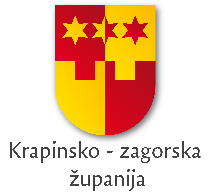 www.kzz.hr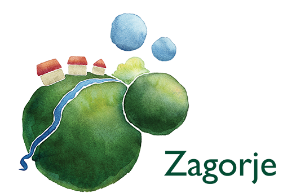 